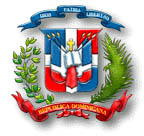 REPUBLICA DOMINICANAINSTITUTO NACIONAL DE EDUCACION FISICA, INEFI “Año del Desarrollo Agroforestal”ESTADO DE CUENTAS DE SUPLIDORES (MAYO)Suplidores:                                                                                     Monto Adjudicado:         No. De ordenXiomary Veloz D Lujo Fiesta, SRL                                       RD$2016,618.50           OR-28/2017Inversiones Tropicana, SRL                                                 RD$31,580.01                OR-29/2017Compañía Publicitaria Oca, SRL                                         RD$354,000.00              OR-30/2017Grupo Suriel, SA                                                                    RD$200,000.00             OR-31/2017     Grupo Suriel, SA                                                                    RD$300,000.00             OR-32/2017Grupo Suriel, SA                                                                    RD$400,000.00             OR-37/2017Alta Costura Yinsix, SRL                                                       RD$250,000.58              OR-34/2017Inversiones Tropicana, SRL                                                 RD31,579.99                  OR-35/2017Lubricantes Diversos, SRL                                                   RD$48,936.96                OR-36/2017Grupo Suriel, SA                                                                   RD$400,000.00              OR-37/2017Grupo Suriel, SA                                                                   RD$300,000.00              OR-38/2017